Всероссийский конкурс по информатике «Алгоритм»2015-2016 г.2015-2016 г.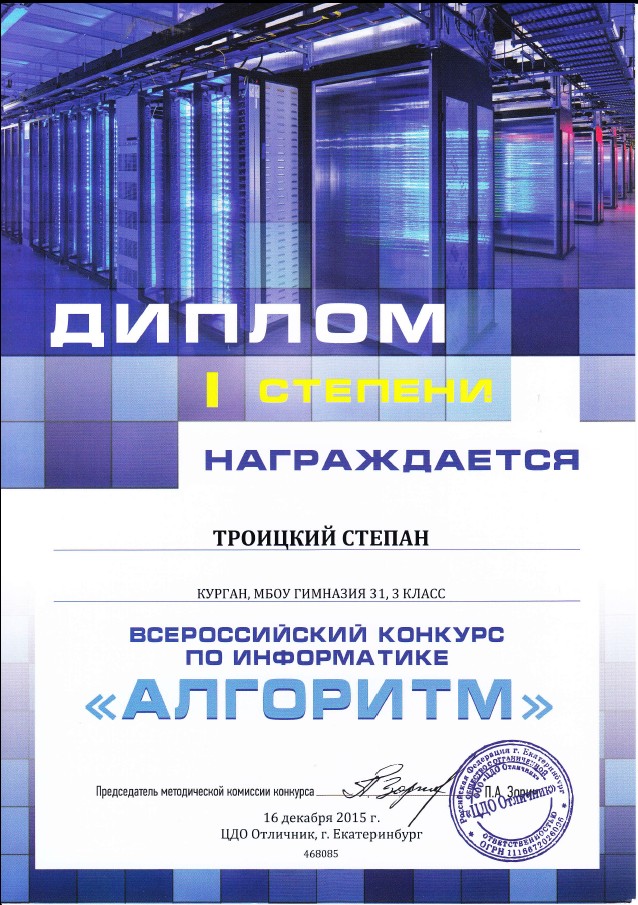 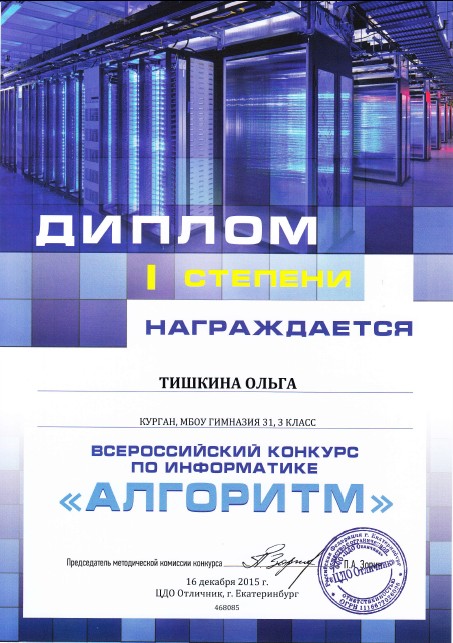 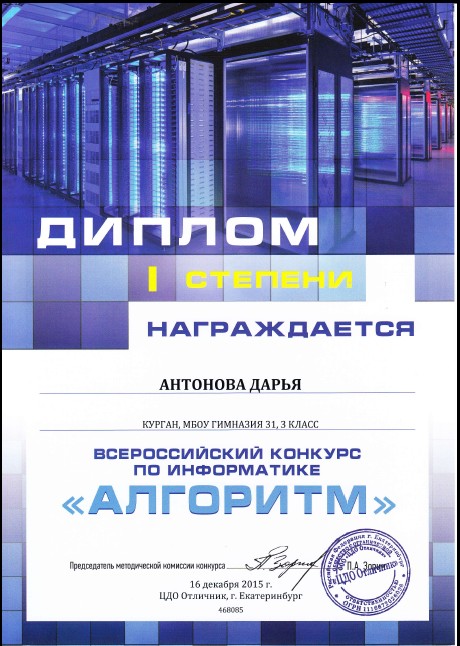 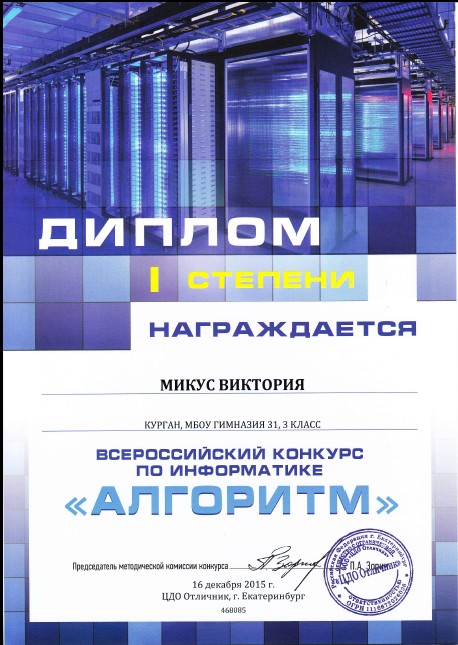 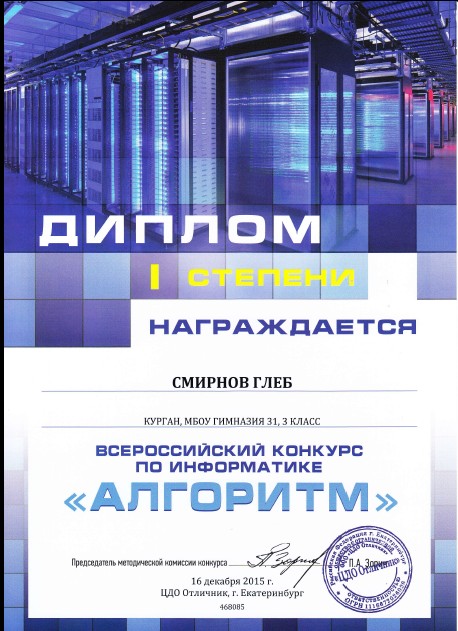 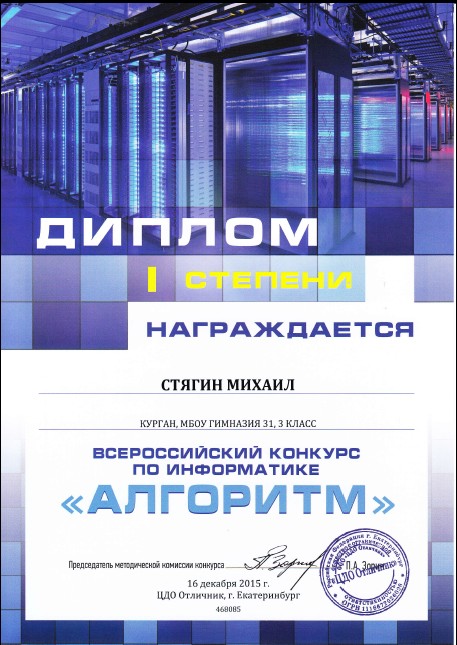 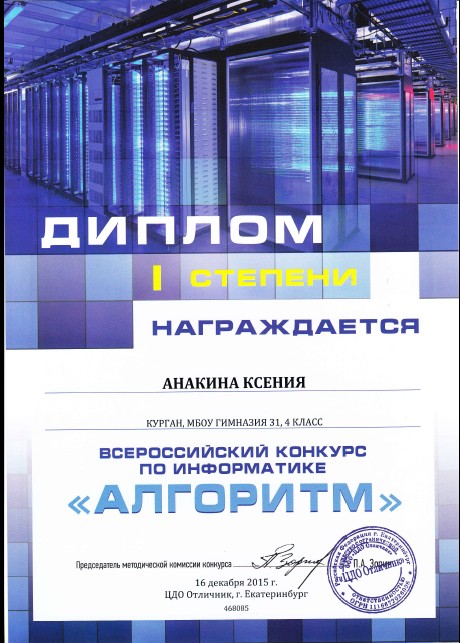 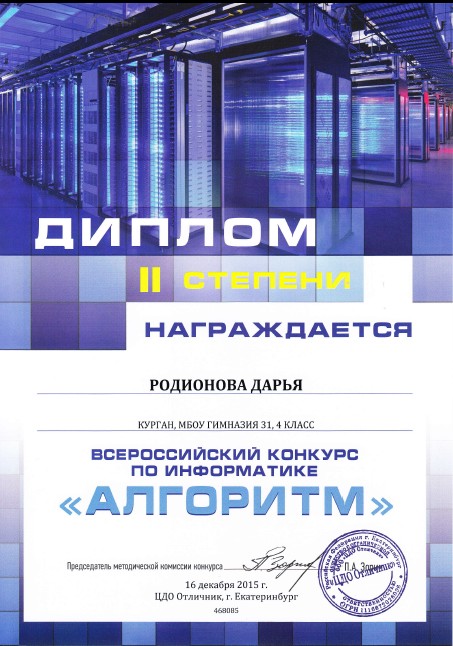 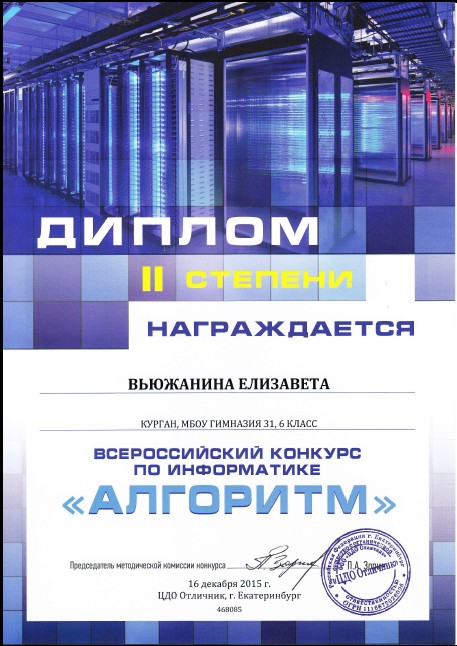 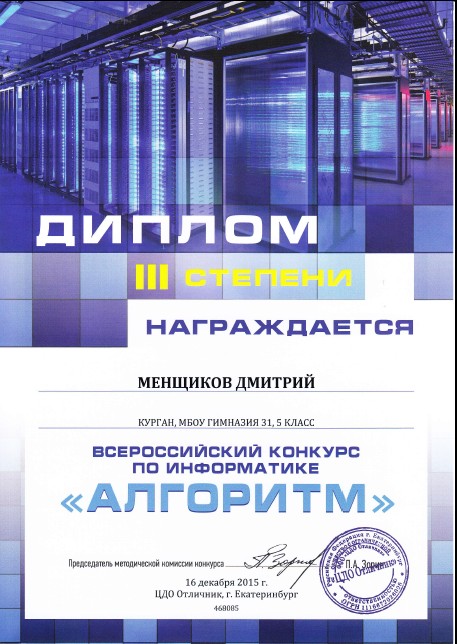 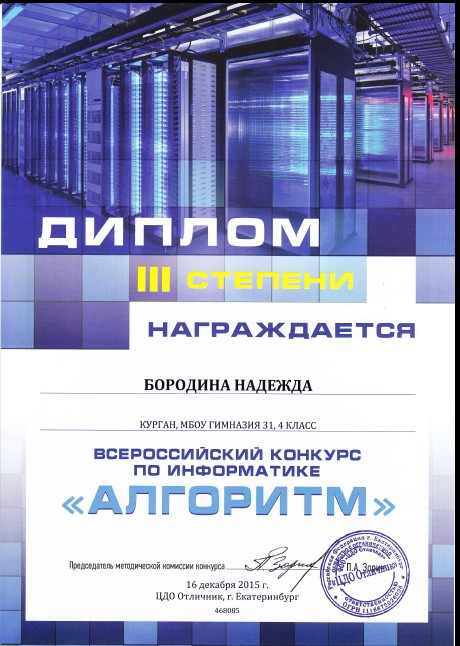 